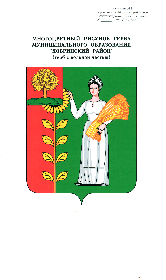 КОНТРОЛЬНО-СЧЁТНАЯ КОМИССИЯДОБРИНСКОГО МУНИЦИПАЛЬНОГО РАЙОНАЛИПЕЦКОЙ ОБЛАСТИ РОССИЙСКОЙ ФЕДЕРАЦИИРАСПОРЯЖЕНИЕ27.04.2018                                                                                                                                 № 12-рп.ДобринкаОб утверждении Порядка размещения сведений о доходах, об имуществе и обязательствах имущественного характера лиц, замещающих муниципальные должности Контрольно-счетной комиссии Добринского муниципального района, членов их семей в сети Интернет и предоставления этих сведений средствам массовой информации   для опубликованияРуководствуясь Федеральным законом от 25.12.2008г. № 273-ФЗ "О противодействии коррупции", Федеральным законом от 02.03.2007г. №25-ФЗ "О муниципальной службе в Российской Федерации", законом Липецкой области от 15.12.2015г. №476-ОЗ «О правовом регулировании некоторых вопросов по профилактике коррупционных правонарушений в Липецкой области»1. Утвердить Порядок размещения сведений о доходах, об имуществе и обязательствах имущественного характера лиц, замещающих муниципальные должности Контрольно-счетной комиссии Добринского муниципального района, членов их семей в сети Интернет и предоставления этих сведений средствам массовой информации   для опубликования (приложение 1).2. Контроль за исполнением настоящего распоряжения оставляю за собой.Приложение №1 к распоряжению председателя Контрольно-счетной комиссииДобринского муниципального района от 27.04.2018г. №12-рПОРЯДОКразмещения сведений о доходах, об имуществе и обязательствах имущественного характера лиц, замещающих муниципальные должности Контрольно-счетной комиссии Добринского муниципального района, членов их семей в сети Интернет и предоставления этих сведений средствам массовой информации для опубликования1. Настоящим Порядком устанавливаются обязанности  председателя Контрольно-счетной комиссии Добринского муниципального района по размещению в сети Интернет  на официальном сайте администрации Добринского муниципального http://admdobrinka.ru/ (далее - официальный сайт) сведений о доходах, об имуществе и обязательствах имущественного характера лиц, замещающих муниципальные должности Контрольно-счетной комиссии Добринского муниципального района, и предоставления этих сведений средствам массовой информации для опубликования в связи с их запросами.2. На официальном сайте размещаются и средствам массовой информации в связи с их запросами предоставляются для опубликования следующие сведения о доходах, расходах, об имуществе и обязательствах имущественного характера лица, замещающего муниципальную должность, должность муниципальной Добринского муниципального района, его супруги (супруга) и несовершеннолетних детей:1) перечень объектов недвижимого имущества, принадлежащих на праве собственности или находящихся в их пользовании, с указанием вида, площади и страны расположения каждого из них;2) перечень транспортных средств с указанием вида и марки, принадлежащих на праве собственности; 3) декларированный годовой доход; 4) сведения об источниках получения средств, за счет которых лицом, замещающим муниципальную должность, должность муниципальной службы Добринского муниципального района, его супругой (супругом) или несовершеннолетними детьми совершена сделка по приобретению земельного участка, другого объекта недвижимого имущества, транспортного средства, ценных бумаг, акций (долей участия, паев в уставных (складочных) капиталах организаций), если сумма сделки превышает общий доход лица, замещающего муниципальную должность, должность муниципальной службы  Контрольно-счетной комиссии Добринского муниципального района, и его супруги (супруга) за три последних года, предшествующих совершению сделки.3. Сведения, указанные в подпунктах 1 - 3 пункта 2 настоящего Порядка, размещаются на официальном сайте и представляются для опубликования средствам массовой информации в связи с их запросами по форме, установленной приложением 1 к настоящему Порядку.4. Сведения, указанные в подпункте 4 пункта 2 настоящего Порядка, размещаются на официальном сайте и представляются для опубликования средствам массовой информации в связи с их запросами по форме, установленной приложением 2 к настоящему Порядку.5. В размещаемых на официальном сайте и предоставляемых средствам массовой информации по их запросам для опубликования сведениях о доходах, расходах, об имуществе и обязательствах имущественного характера запрещается указывать:1) иные сведения (кроме указанных в пункте 2 настоящего Порядка) о доходах лица, замещающего муниципальную должность, должность муниципальной службы  Контрольно-счетной комиссии Добринского муниципального района, его супруги (супруга) и несовершеннолетних детей, об имуществе, принадлежащем на праве собственности названным лицам, и об их обязательствах имущественного характера;2) персональные данные супруги (супруга), детей и иных членов семьи лица, замещающего муниципальную должность, должность муниципальной службы Контрольно-счетной комиссии Добринского муниципального района;3) данные, позволяющие определить место жительства, почтовый адрес, телефон и иные индивидуальные средства коммуникации лица, замещающего муниципальную должность, должность муниципальной службы Контрольно-счетной комиссии Добринского муниципального района, его супруги (супруга), детей и иных членов его семьи;4) данные, позволяющие определить местонахождение объектов недвижимого имущества, принадлежащих лицу, замещающему муниципальную должность, должность муниципальной службы Контрольно-счетной комиссии Добринского муниципального района, его супруге (супругу), детям, иным членам его семьи на праве собственности или находящихся в их пользовании;5) информацию, отнесенную к государственной тайне или являющуюся конфиденциальной.6. Сведения о доходах, расходах, об имуществе и обязательствах имущественного характера, указанные в пункте 2 настоящего Порядка, за весь период замещения лицом муниципальной должности, должности муниципальной службы Добринского муниципального района, замещение которых влечет за собой размещение его сведений о доходах, расходах, об имуществе и обязательствах имущественного характера, а также сведения о доходах, расходах, об имуществе и обязательствах имущественного характера его супруги (супруга) и несовершеннолетних детей находятся на официальном сайте и ежегодно обновляются в течение 14 рабочих дней со дня истечения срока, установленного для их подачи.7. Председатель Контрольно-счетной комиссии Добринского муниципального района:1) в течение трех рабочих дней со дня поступления запроса от средства массовой информации сообщает о нем лицу, замещающему муниципальную должность, должность муниципальной службы Контрольно-счетной комиссии Добринского муниципального района, в отношении которого поступил запрос;2) в течение семи рабочих дней со дня поступления запроса от средства массовой информации обеспечивает предоставление сведений, указанных в пункте 2 настоящего Порядка, в том случае, если запрашиваемые сведения отсутствуют на официальном сайте.8. Председатель Контрольно-счетной комиссии Добринского муниципального района, в случае разглашения сведений о доходах или использовании в целях, не предусмотренных действующим законодательством Российской Федерации, несет ответственность в соответствии с действующим законодательством Российской Федерации.Приложение 1Сведения о доходах, об имуществе и обязательствах имущественного характералица, замещающего муниципальную, должность муниципальной службы Добринского муниципального района, его супруги (супруга) и несовершеннолетних детей за период с 01 января по 31 декабря .... годав Контрольно-счетной комиссии Добринского муниципального районаПриложение 2Сведения об источниках получения средств, за счет которых лицом, замещающиммуниципальную должность, должность муниципальной службы Добринского муниципального района, его супругой (супругом) или несовершеннолетними детьми совершена сделка поприобретению земельного участка, другого объекта недвижимого имущества,транспортного средства, ценных бумаг, акций (долей участия, паев в уставных(складочных) капиталах организаций), если сумма сделки превышает общийдоход лица, замещающего муниципальную должность, должность муниципальнойслужбы Добринского муниципального района, и его супруги (супруга) за три последних года,предшествующих совершению сделки*  Доход по основному месту работы лица, представившего справку, и его супруги (супруга); доход указанных лиц от иной разрешенной законом деятельности; доход от вкладов в банках и иных кредитных организациях; накопления за предыдущие годы; наследство; дар; заем; ипотека; доход от продажи имущества; иные кредитные обязательства; другое.Председатель Контрольно-счётнойкомиссии Добринского муниципальногорайона                                                                                                                             Н.В.ГаршинаФ.И.О. лица, замещающего муниципальную должность, должность муниципальной службыДолжностьОбщая сумма декларированного годового дохода за .... год (руб.)Перечень объектов недвижимого имущества, принадлежащих на праве собственностиПеречень объектов недвижимого имущества, принадлежащих на праве собственностиПеречень объектов недвижимого имущества, принадлежащих на праве собственностиПеречень объектов недвижимого имущества, находящихся в пользованииПеречень объектов недвижимого имущества, находящихся в пользованииПеречень объектов недвижимого имущества, находящихся в пользованииПеречень транспортных средств, принадлежащих на праве собственности (вид, марка)Ф.И.О. лица, замещающего муниципальную должность, должность муниципальной службыДолжностьОбщая сумма декларированного годового дохода за .... год (руб.)Виды объектов недвижимостиПлощадь (кв. м)Страна расположенияВиды объектов недвижимостиПлощадь (кв. м)Страна расположенияПеречень транспортных средств, принадлежащих на праве собственности (вид, марка)12345678910Супруг(а) (без указания Ф.И.О.)Н/л дети (без указания Ф.И.О.)Ф.И.О. лица, замещающего муниципальную должность, должность муниципальной службыДолжностьНаименование приобретенного имуществаИсточники получения средств, за счет которых приобретено имущество *1234Супруг(а) (без указания Ф.И.О.)Н/л дети (без указания Ф.И.О.)